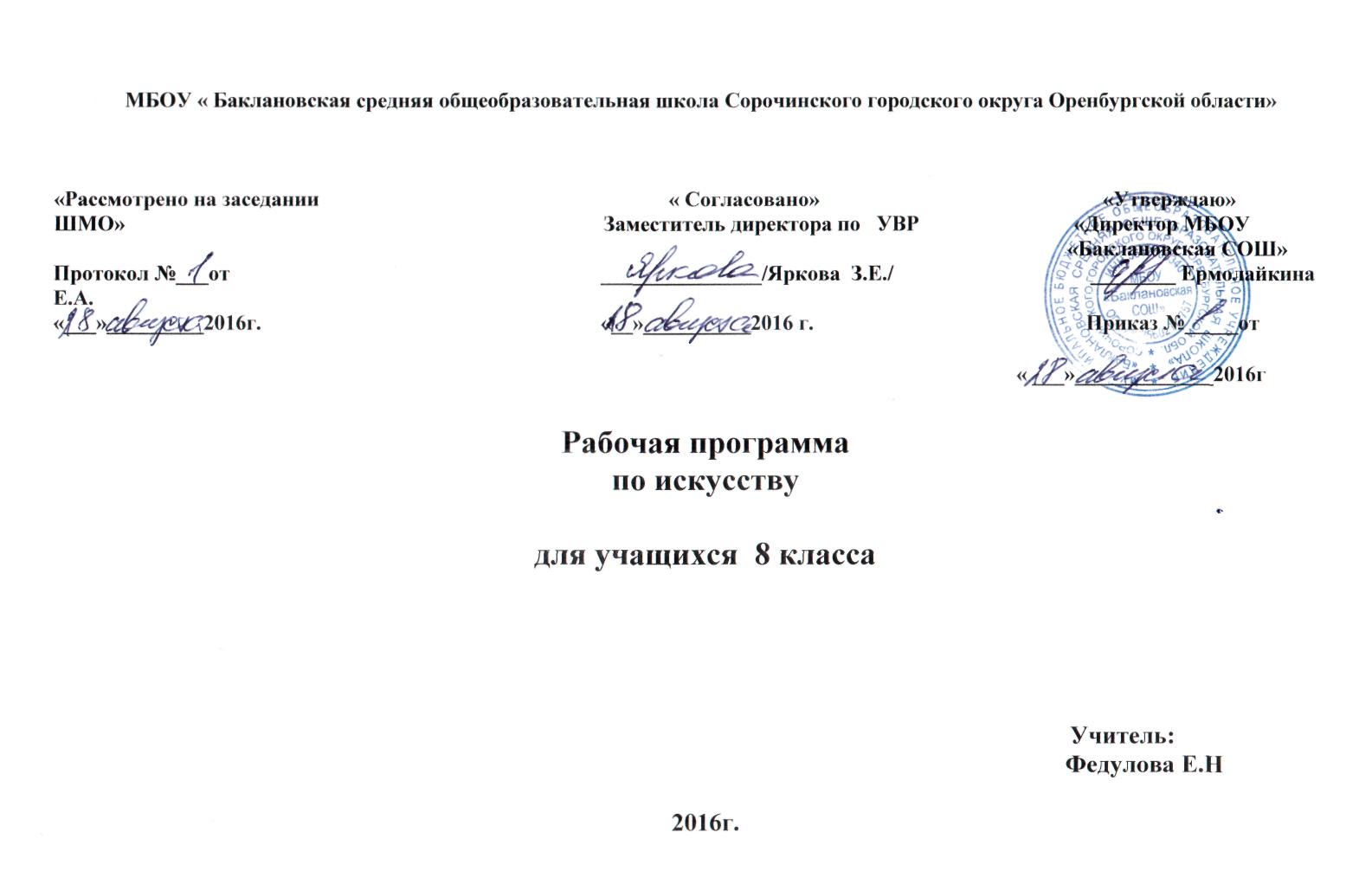                                           Пояснительная записка Рабочая программа разработана в соответствии: 1. Федеральный закон от 29.12.2012 №273-ФЗ «Об образовании в РФ»; 2. Программы Г. И. Данилова «Искусство 5-9 классы» Программа для общеобразовательных учреждений. М.: Дрофа, 2015. Программа детализирует и раскрывает содержание стандарта, определяет общую стратегию обучения, воспитания и развития учащихся средствами учебного предмета в соответствии с целями изучения искусства, которые определены стандартом общего образования. Цели и задачи: Образовательные: - изучение шедевров мирового искусства, созданных в различные художественно-исторические эпохи, постижение характерных особенностей мировоззрения и стиля выдающихся художников-творцов; - формирование и развитие понятий о художественно-исторической эпохе, стилях и направлениях, важнейших закономерностях их смены и развития в истории человеческой цивилизации; - осознание роли и места человека в художественной культуре на протяжении ее исторического развития, отражение вечных поисков эстетического идеала в лучших произведениях мирового искусства; - постижение системы знаний о единстве, многообразии и национальной самобытности культур различных народов мира; - знакомство с основными этапами развития отечественной (русской и национальной) художественной культуры как уникального и самобытного явления; - изучение классификации искусств, постижение общих закономерностей создания художественного образа во всех его видах; - интерпретация видов искусства с учетом особенностей их художественного языка, создание целостной картины их взаимодействия. Воспитательные: - помочь школьнику выработать прочную и устойчивую потребность общения с произведениями искусства на протяжении всей жизни, находить в их нравственную опору и духовно-ценностные ориентиры; - способствовать воспитанию индивидуального художественного вкуса, интеллектуальной и эмоциональной сферы; развивать умение отличать истинные ценности от подделок и суррогатов массовой культуры; - подготовить компетентного читателя, зрителя и слушателя, заинтересованного в активном диалоге с произведение искусства; - развивать способности к художественному творчеству, самостоятельной практической деятельности в конкретных видах искусства; - создать оптимальные условия для живого, эмоционально общения школьников с произведениями искусства на уроках, внеклассных занятиях и в краеведческой работе.В среднем школьном возрасте (от 10–11 до 14–15 лет) определяющую роль играет общение со сверстниками. Ведущими видами деятельности являются учебная, общественно-организационная, спортивная, творческая, трудовая. В этот период ребенок приобретает значительный социальный опыт, начинает постигать себя в качестве личности в системе трудовых, моральных, эстетических общественных отношений. У него возникает намеренное стремление принимать участие в общественно значимой работе, становиться общественно полезным. Эта социальная активность подростка обусловлена большей восприимчивостью к усвоению норм, ценностей и способов поведения, существующих во взрослых отношениях. В этот период подросток старается действовать соответственно собственным соображениям о добре и зле. Он противится командному стилю взаимоотношений, т. е. воздействию, которое не учитывает его субъективные переживания и мысли, и требует к себе уважения. Это объясняет острое реагирование на прямые воздействия и то упрямство, которое возникает в его характере. Развитие творческих способностей школьников реализуется в поисково-исследовательских, индивидуальных, групповых консультативных видах учебной деятельности. Эта работа осуществляется на основе наблюдения (восприятия) произведений искусства, развития способностей к отбору и анализу информации, использования новейших компьютерных технологий. Создание презентаций, написание рефератов, участие в диспутах и дискуссиях призваны обеспечить оптимальное решение проблемы развития творческих способностей учащихся, а также подготовить их к осознанному выбору будущей профессии. Данная программа разработана в соответствии с учебным планом школы при получении основного общего образования. Общее число учебных часов в 8 и 9 классах составляет 68 часов (1 час в неделю). При разработке программы учитывались метапредметные связи. Для курса Искусства особенно важны метапредметныесвязи с уроками музыки и литературы, при прохождении отдельных тем необходимо использовать межпредметные связи с историей (образ эпохи и стиль в искусстве, выдающиеся события истории – исторический жанр в искусстве), технологией (технологии художественной обработки материалов), информатикой (компьютерная графика). Для достижения поставленных целей в процессе реализации данной рабочей программы по курсу биологии использованы: - следующие традиционные виды занятий – урок изучения и первичного закрепления новых знаний, урок обобщения и систематизации знаний, урок контроля, оценки и коррекции знаний учащихся, комбинированный урок, уроки, предусматривающие стандартные способы организации (смотр знаний, урок-беседа и т. д.); - технологии образования – индивидуальная работа, работа в малых и больших группах, исследовательская деятельность, информационно-поисковаядеятельность, подготовка сообщений/рефератов, развивающее, опережающее и личностно-ориентированное обучение, системно-деятельностный подход, и т.д.; -к методам мониторинга знаний и умений учащихся относятся: тестирование, устный опрос, творческие работы (эссе, рефераты, доклады, сообщения, презентации) и т.д. Для контроля уровня достижений обучающихся используются такие виды контроля как текущий, тематический, промежуточный и итоговый контроль. Используемые формы контроля: фронтальный и индивидуальный опрос, тестирование, анализ творческих и исследовательских работ (эссе, рефераты, доклады, сообщения, презентации). Настоящая рабочая программа предусматривает следующий вариант учебно-методического комплекта: Г. И. Данилова «Искусство: Виды искусства» 8 кл. М.: Дрофа, 2015; Г. И. Данилова «Искусство: Виды искусства» 9 кл. М.: Дрофа, 2015; Г. И. Данилова «Искусство 5-9 классы» Рабочая программа для общеобразовательных учреждений. М.: Дрофа, 2015.                     Тематическое планирование 8 классМуниципальное бюджетное образовательное учреждение"Баклановская средняя общеобразовательная школа Сорочинского района  Оренбургской области""Рассмотрено на                  " Согласовано"                          " Утверждаю"заседании  ШМО"               заместитель директора            директор  МБОУ                                                по УВР                                        "Баклановская СОШ"  Протокол №1 от                        _________/Яркова З.Е./     ________/Ермолайкина Е.А.                           «30» августа 2016 г.              "30"августа 2016 г.                   Приказ №      от                                                                                                     "___"_________2016 г.                                   Рабочая программа                                        по искусству                                         для   9 класса                                                            Учитель русского языка и литературы:                                                            Федулова Е.Н                                                          2016 год                                                 Тематическое планирование 9 классТребования к уровню подготовки учащихся за курс искусства - представлять значение разнообразных явлений культуры и искусства для формирования духовно-нравственных ориентаций современного человека; - понимать функции искусства (социально-ориентирующая, практическая, воспитательная, зрелищная, внушающая, предвосхищающая будущее и др.); - ориентироваться в окружающем культурном пространстве; понимать значимость народного, религиозного, классического искусства в их соотношении с массовой культурой; - понимать особенности художественного языка разных видов искусства; - осуществлять самостоятельный поиск и обработку информации в области искусства, используя современные технологии; - выражать собственные суждения и оценки о произведениях искусства прошлого и настоящего; - использовать приобретенные знания, практические умения и навыки общения с искусством в учебной деятельности, при организации досуга, творчества, самообразования, при выборе направления своего культурного развития. В соответствии с требованиями, обозначенными в государственном стандарте, обучающийся должен: Знать/понимать: - художественные символы народов мира и уметь их различать; - единство и многообразие культур; -шедевры мировой художественной культуры; - свое место по отношению к культурологическим эпохам; Уметь: - узнавать изученные произведения и соотносить их с определенной эпохой, стилем, направлением; - пользоваться различными источниками информации о мировой художественной культуре; - выполнять учебные и творческие задания. Личностные результаты изучения курса «Искусство» подразумевают формирование мировоззрения, целостного представления о мире и формах искусства, развитие умений и навыков познания и самопознания посредством искусства, накопление опыта эстетического переживания. Предметные результаты изучения искусства включают восприятие объектов и явлений искусства, восприятие смысла (концепции) художественного образа, произведения искусства, представление места и роли искусства в развитии мировой культуры, в жизни человека и общества, развитие индивидуального художественного вкуса, расширение эстетического кругозора, реализацию творческого потенциала, применение различных художественных материалов, использование выразительных средств искусства в собственном творчестве.Критерии и нормы оценок Оценка «5» ставится, если ученик: - показывает глубокое и полное знание и понимание всего объема программного материала; полное понимание сущности рассматриваемых понятий, явлений и закономерностей, теорий, взаимосвязей; - умеет составить полный и правильный ответ на основе изученного материала; выделять главные положения, самостоятельно подтверждать ответ конкретными примерами, фактами; самостоятельно и аргументировано делать анализ, обобщать, выводы. Творчески применяет полученные знания в незнакомой ситуации. Последовательно, четко, связно, обоснованно и безошибочно излагает учебный материал: дает ответ в логической последовательности с использованием принятой терминологии; делает собственные выводы; формирует точное определение и истолкование основных понятий; при ответе не повторяет дословно текст учебника; излагает материал литературным языком; правильно и обстоятельно отвечает на дополнительные вопросы учителя. Самостоятельно и рационально использует наглядные пособия, справочные материалы, учебник, дополнительную литературу, первоисточники; - самостоятельно, уверенно и безошибочно применяет полученные знания в решении проблем на творческом уровне; допускает не более одного недочета, который легко исправляет по требованию учителя. Оценка «4» ставится, если ученик: - показывает знания всего изученного программного материала. Дает полный и правильный ответ на основе изученных теорий; допускает незначительные ошибки и недочеты при воспроизведении изученного материала, определения понятий, неточности при использовании научных терминов или в выводах и обобщениях; материал излагает в определенной логической последовательности, при этом допускает одну негрубую ошибку или не более двух недочетов и может их исправить самостоятельно при требовании или при небольшой помощи преподавателя; в основном усвоил учебный материал; подтверждает ответ конкретными примерами; правильно отвечает на дополнительные вопросы учителя; - умеет самостоятельно выделять главные положения в изученном материале; на основании фактов и примеров обобщать, делать выводы. Применяет полученные знания на практике в видоизмененной ситуации, соблюдает основные правила культуры устной и письменной речи, использует научные термины; - не обладает достаточным навыком работы со справочной литературой, учебником, первоисточниками (правильно ориентируется, но работает медленно). Допускает негрубые нарушения правил оформления письменных работ. Оценка «3» ставится, если ученик:- усвоил основное содержание учебного материала, имеет пробелы в усвоении материала, не препятствующие дальнейшему усвоению программного материала; материал излагает несистематизированно, фрагментарно, не всегда последовательно; - показывает недостаточную сформированность отдельных знаний и умений; выводы и обобщения аргументирует слабо, допускает в них ошибки; - допустил ошибки и неточности в использовании научной терминологии, определения понятий дал недостаточно четкие; не использовал в качестве доказательства выводы и обобщения из наблюдений, фактов или допустил ошибки при их изложении; - испытывает затруднения в применении знаний, при объяснении конкретных явлений на основе теорий, или в подтверждении конкретных примеров практического применения теорий; - отвечает неполно на вопросы учителя (упуская основное), или воспроизводит содержание текста учебника, но недостаточно понимает отдельные положения, имеющие важное значение в этом тексте; - обнаруживает недостаточное понимание отдельных положений при воспроизведении текста учебника (записей, первоисточников) или отвечает неполно на вопросы учителя, допуская одну - две грубые ошибки. Оценка «2» ставится, если ученик: - не усвоил и не раскрыл основное содержание материала; не делает выводов и обобщений; - не знает и не понимает значительную или основную часть программного материала в пределах поставленных вопросов или имеет слабо сформированные и неполные знания и не умеет применять их к решению конкретных вопросов; - при ответе (на один вопрос) допускает более двух грубых ошибок, которые не может исправить даже при помощи учителя; - не может ответить ни на один их поставленных вопросов; - полностью не усвоил материал. Ресурсное обеспечение программы Литература для учителя: Г. И. Данилова «Искусство: Виды искусства» 8 кл. М.: Дрофа, 2015; Г. И. Данилова «Искусство: Виды искусства» 9 кл. М.: Дрофа, 2015; Г. И. Данилова «Искусство 5-9 классы» Рабочая программа для общеобразовательных учреждений. М.: Дрофа, 2015. Литература для учащихся: Г. И. Данилова «Искусство: Виды искусства» 8 кл. М.: Дрофа, 2015; Г. И. Данилова «Искусство: Виды искусства» 9 кл. М.: Дрофа, 2015.№ урок № урок Тема урока Тема урока Домашнее задание Домашнее задание Формируемые ЗУН Формируемые ЗУН 1 1 Введение. В мире классических искусств Введение. В мире классических искусств Стр. 3-5 Стр. 3-5 Знать понятия тайны искусства, азбука искусства, основные эстетические категории. Знать понятия тайны искусства, азбука искусства, основные эстетические категории. 1. Художественные представления о мире (7 ч.) 1. Художественные представления о мире (7 ч.) 1. Художественные представления о мире (7 ч.) 1. Художественные представления о мире (7 ч.) 1. Художественные представления о мире (7 ч.) 1. Художественные представления о мире (7 ч.) 1. Художественные представления о мире (7 ч.) 1. Художественные представления о мире (7 ч.) 2 2 Понятие о видах искусства Понятие о видах искусства Параграф 1, индивидуальное задание Параграф 1, индивидуальное задание Знать семью муз Аполлона, современные классификации искусств, подвижность и гибкость границ между искусствами, их историческую изменчивость. Знать семью муз Аполлона, современные классификации искусств, подвижность и гибкость границ между искусствами, их историческую изменчивость. 3 3 Тайна художественного образа Тайна художественного образа Параграф 2, индивидуальное задание Параграф 2, индивидуальное задание Знать понятие художественный образ, творческий процесс его создания, характерные черты и свойства. Понимать правду и правдоподобие, условность в искусстве. Знать понятие художественный образ, творческий процесс его создания, характерные черты и свойства. Понимать правду и правдоподобие, условность в искусстве. 4 4 Художник и окружающий мир Художник и окружающий мир Параграф 3, индивидуальное задание Параграф 3, индивидуальное задание Знать многозначность понятия «художник», мир материальный и духовный, секреты художественного творчества, понятие творческого процесса. Понимать роль вдохновения. Знать многозначность понятия «художник», мир материальный и духовный, секреты художественного творчества, понятие творческого процесса. Понимать роль вдохновения. 5 5 Возвышенное и низменное в искусстве Возвышенное и низменное в искусстве Параграф 4, индивидуальное задание Параграф 4, индивидуальное задание Знать характеристику возвышенного и низменного, формы их выражения в искусстве. Уметь различать контрасты возвышенного и низменного в произведениях мирового искусства. Знать характеристику возвышенного и низменного, формы их выражения в искусстве. Уметь различать контрасты возвышенного и низменного в произведениях мирового искусства. 6 6 Трагическое в искусстве Трагическое в искусстве Параграф 5, индивидуальное задание Параграф 5, индивидуальное задание Знать законы трагического в искусстве и жизни, истки трагического в искусстве. Понимать трагическое как одно из проявлений возвышенного. Знать законы трагического в искусстве и жизни, истки трагического в искусстве. Понимать трагическое как одно из проявлений возвышенного. 7 7 Комическое в искусству Комическое в искусству Параграф 6, индивидуальное задание Параграф 6, индивидуальное задание Знать эстетическую природу комического искусстве и жизни, разграничение понятий «смешное» и «комические», выдающихся комиков мира. Знать эстетическую природу комического искусстве и жизни, разграничение понятий «смешное» и «комические», выдающихся комиков мира. 2. Азбука искусства (27 ч.) 2. Азбука искусства (27 ч.) 2. Азбука искусства (27 ч.) 2. Азбука искусства (27 ч.) 2. Азбука искусства (27 ч.) 2. Азбука искусства (27 ч.) 2. Азбука искусства (27 ч.) 8 Азбука архитектуры Азбука архитектуры Параграф 7 стр. 73-81, индивидуальное домашнее задание Параграф 7 стр. 73-81, индивидуальное домашнее задание Знать «Каменную летопись мира», понятие о тектонике. Понимать назначение и цель архитектуры Знать «Каменную летопись мира», понятие о тектонике. Понимать назначение и цель архитектуры 9 Азбука архитектуры Азбука архитектуры Параграф 7 стр. 81-85, индивидуальное задание Параграф 7 стр. 81-85, индивидуальное задание Знать место архитектуры среди других вводов искусства, профессию архитектора. Уметь различать элементы архитектуры. Знать место архитектуры среди других вводов искусства, профессию архитектора. Уметь различать элементы архитектуры. 10 Художественный образ в архитектуре Художественный образ в архитектуре Параграф 8 стр. 86-91, индивидуальное задание Параграф 8 стр. 86-91, индивидуальное задание Знать особенности архитектурного образа, Понимать единство внешней и внутренней формы в архитектуре и особенности их восприятия. Знать особенности архитектурного образа, Понимать единство внешней и внутренней формы в архитектуре и особенности их восприятия. 11 Художественный образ в архитектуре Художественный образ в архитектуре Параграф 8 стр. 91-102, индивидуальное задание Параграф 8 стр. 91-102, индивидуальное задание Знать средства создания архитектурного образа, понятие архитектурного ансамбля. Знать средства создания архитектурного образа, понятие архитектурного ансамбля. 12 Стили архитектуры Стили архитектуры Параграф 9 стр. 102-111, индивидуальное задание Параграф 9 стр. 102-111, индивидуальное задание Знать понятие архитектурного стиля, рождение стилей в архитектуре и их преемственность. Уметь различать архитектурные стили Древнего Египта, Античности, Средневековья и Возрождения. Знать понятие архитектурного стиля, рождение стилей в архитектуре и их преемственность. Уметь различать архитектурные стили Древнего Египта, Античности, Средневековья и Возрождения. 13 Стили архитектуры Стили архитектуры Параграф 9 стр. 111-118, индивидуальное задание Параграф 9 стр. 111-118, индивидуальное задание Знать стилистическое многообразие и оригинальность решений современной архитектуры. Уметь различать стили Нового и Новейшего времени. Знать стилистическое многообразие и оригинальность решений современной архитектуры. Уметь различать стили Нового и Новейшего времени. 14 Виды архитектуры Виды архитектуры Параграф 10 стр.119-131, индивидуальное задание Параграф 10 стр.119-131, индивидуальное задание Знать архитектуру объемных сооружений, понятие об общественной, жилой и промышленной архитектуре, ландшафтную архитектуру, традиции садово-паркового искусства в различных странах мира. Знать архитектуру объемных сооружений, понятие об общественной, жилой и промышленной архитектуре, ландшафтную архитектуру, традиции садово-паркового искусства в различных странах мира. 15 Виды архитектуры Виды архитектуры Параграф 10 стр. 131-135, индивидуальное задание Параграф 10 стр. 131-135, индивидуальное задание Знать историю градостроительного искусства, главные задачи современного градостроения, понятие современного города. Исторические типы планировки. Знать историю градостроительного искусства, главные задачи современного градостроения, понятие современного города. Исторические типы планировки. 16 Язык изобразительного искусства Язык изобразительного искусства Параграф 11 стр. 136-142, индивидуальное задание Параграф 11 стр. 136-142, индивидуальное задание Знать древнейшие виды изобразительного искусства. Понимать монументальные и станковые виды изобразительного искусства. Знать древнейшие виды изобразительного искусства. Понимать монументальные и станковые виды изобразительного искусства. 17 Язык изобразительного искусства Язык изобразительного искусства Параграф 11 стр. 142-149, индивидуальное задание Параграф 11 стр. 142-149, индивидуальное задание Знать способы и средства изображения, их зависимость от материалов, масштаба и техники изготовления, роль композиционного замысла, метод перспективы, Понимать роль ритма. Светотени и линии, контрастов и нюансов, фактуры и текстуры. Знать способы и средства изображения, их зависимость от материалов, масштаба и техники изготовления, роль композиционного замысла, метод перспективы, Понимать роль ритма. Светотени и линии, контрастов и нюансов, фактуры и текстуры. 18 Искусство живописи Искусство живописи Параграф 12 стр. 149-163, индивидуальное задание Параграф 12 стр. 149-163, индивидуальное задание Знать виды живописи и ее художественные средства. Знать виды живописи и ее художественные средства. 19 Жанровое многообразие живописи Жанровое многообразие живописи Параграф 13 стр. 163-174, индивидуальное задание Параграф 13 стр. 163-174, индивидуальное задание Знать понятие жанра в живописи, специфику деления на жанры и ее условный характер, характеристику жанров в живописи. Знать понятие жанра в живописи, специфику деления на жанры и ее условный характер, характеристику жанров в живописи. 20 Жанровое многообразие живописи Жанровое многообразие живописи Параграф 13 стр. 175-187, индивидуальное задание Параграф 13 стр. 175-187, индивидуальное задание Знать понятия бытовой жанр его истоки и эволюцию, цели и задачи, жанр портрета и его разновидности, цели и задачи пейзажа, его разновидности, жанр натюрморта и его эволюция, анималистический жанр. Знать понятия бытовой жанр его истоки и эволюцию, цели и задачи, жанр портрета и его разновидности, цели и задачи пейзажа, его разновидности, жанр натюрморта и его эволюция, анималистический жанр. 21 Искусство графики Искусство графики Параграф 14, индивидуальное задание Параграф 14, индивидуальное задание Знать понятие графики, компьютерной графики, их роль в жизни современного человека, виды графического искусства. Знать понятие графики, компьютерной графики, их роль в жизни современного человека, виды графического искусства. 22 Художественная фотография Художественная фотография Параграф 15 стр. 200-205, индивидуальное задание Параграф 15 стр. 200-205, индивидуальное задание Знать историю фотографии, ее изобразительно-выразительные возможности, жизнь фотографии сегодня. Знать историю фотографии, ее изобразительно-выразительные возможности, жизнь фотографии сегодня. 23 Художественная фотография Художественная фотография Параграф 15 стр. 205-212, индивидуальное задание Параграф 15 стр. 205-212, индивидуальное задание Знать связь фотографии и изобразительного искусства, выразительные средства и жанры фотографии. Знать связь фотографии и изобразительного искусства, выразительные средства и жанры фотографии. 24 Язык скульптуры Язык скульптуры Параграф 16 стр. 212-218, индивидуальное задание Параграф 16 стр. 212-218, индивидуальное задание Знать историю скульптуры, что значит видеть и понимать скульптуру, отличия скульптуры от других видов изобразительного искусства, изобразительно-выразительные средства скульптуры. Знать историю скульптуры, что значит видеть и понимать скульптуру, отличия скульптуры от других видов изобразительного искусства, изобразительно-выразительные средства скульптуры. 25 Язык скульптуры Язык скульптуры Параграф 16 стр. 218-229, индивидуальное задание Параграф 16 стр. 218-229, индивидуальное задание Знать виды и жанры скульптуры, их характерные особенности, материалы и технику их обработки. Процесс создания скульптурного произведения и его основные этапы. Знать виды и жанры скульптуры, их характерные особенности, материалы и технику их обработки. Процесс создания скульптурного произведения и его основные этапы. 26 Декоративно-прикладное искусство Декоративно-прикладное искусство Параграф 17 стр. 229-239, индивидуальное задание Параграф 17 стр. 229-239, индивидуальное задание Знать художественные возможности декоративно-прикладного искусства, понятия декоративного и прикладного искусства, основные критерии оценки художественных произведений, истоки возникновения и особенности исторического развития декоративно-прикладного искусства. Знать художественные возможности декоративно-прикладного искусства, понятия декоративного и прикладного искусства, основные критерии оценки художественных произведений, истоки возникновения и особенности исторического развития декоративно-прикладного искусства. 27 Декоративно-прикладное искусство Декоративно-прикладное искусство Параграф 17 стр. 241-247, индивидуальное задание Параграф 17 стр. 241-247, индивидуальное задание Знать о сохранении и развитии национальных традиций, виды декоративно-прикладного искусства и их связь с другими видами искусств. Уметь понимать декоративно-прикладное искусство как часть народного творчества. Знать о сохранении и развитии национальных традиций, виды декоративно-прикладного искусства и их связь с другими видами искусств. Уметь понимать декоративно-прикладное искусство как часть народного творчества. 28 Искусство дизайна Искусство дизайна Параграф 18 стр. 247-253, индивидуальное задание Параграф 18 стр. 247-253, индивидуальное задание Знать историю дизайна, художественные возможности дизайна, методы проектирования и конструирования предметной и окружающей среды. Знать историю дизайна, художественные возможности дизайна, методы проектирования и конструирования предметной и окружающей среды. 29 Искусство дизайна Искусство дизайна Параграф 18 стр. 253-259, индивидуальное задание Параграф 18 стр. 253-259, индивидуальное задание Знать мир современного человека – мир дизайна, многообразие сфер его применения, виды дизайна. Знать мир современного человека – мир дизайна, многообразие сфер его применения, виды дизайна. 30 Музыка как вид искусства Музыка как вид искусства Параграф 19, индивидуальное задание Параграф 19, индивидуальное задание Знать музыку и мир чувств человека, понятие какофонии. Знать музыку и мир чувств человека, понятие какофонии. 31 Художественный образ в музыке Художественный образ в музыке Параграф 20 стр. 270-274, индивидуальное задание Параграф 20 стр. 270-274, индивидуальное задание Знать условный характер музыкального образа, противоречивость и неоднозначность его интерпретации, понятие программной музыки, зримость пластичность музыкального образа. Знать условный характер музыкального образа, противоречивость и неоднозначность его интерпретации, понятие программной музыки, зримость пластичность музыкального образа. 32 Художественный образ в музыке Художественный образ в музыке Параграф 20 стр. 275-279, индивидуальное задание Параграф 20 стр. 275-279, индивидуальное задание Знать способность музыкального образа отражать действительность по законам реального времени, временной характер музыки. Знать способность музыкального образа отражать действительность по законам реального времени, временной характер музыки. 33 Язык и форма музыкального произ-ведения Язык и форма музыкального произ-ведения Параграф 21 стр. 280-288, индивидуальное задание Параграф 21 стр. 280-288, индивидуальное задание Знать средства выразительности в музыке, роль композитора в создании музыкального произведения. Знать средства выразительности в музыке, роль композитора в создании музыкального произведения. 34 Язык и форма музыкального произ-ведения Язык и форма музыкального произ-ведения Параграф 21 стр. 289-292, индивидуальное задание Параграф 21 стр. 289-292, индивидуальное задание Знать понятие о музыкальной форме, типы музыкальных форм, их подвижность и гибкость. Знать понятие о музыкальной форме, типы музыкальных форм, их подвижность и гибкость. № урока № урока № урока Тема урока. Тема урока. Тема урока. Тема урока. Домашнее задание Домашнее задание Формируемые ЗУН Формируемые ЗУН 1. Синтетические искусства (12 ч.) 1. Синтетические искусства (12 ч.) 1. Синтетические искусства (12 ч.) 1. Синтетические искусства (12 ч.) 1. Синтетические искусства (12 ч.) 1. Синтетические искусства (12 ч.) 1. Синтетические искусства (12 ч.) 1. Синтетические искусства (12 ч.) 1. Синтетические искусства (12 ч.) 1. Синтетические искусства (12 ч.) 1. Синтетические искусства (12 ч.) 1 1 1 Пространственно-временные виды искусства Пространственно-временные виды искусства Пространственно-временные виды искусства Пространственно-временные виды искусства Параграф 1, эссе на тему: «Искусство в моей жизни» Параграф 1, эссе на тему: «Искусство в моей жизни» Знать жанры искусства. Знать жанры искусства. 2 2 2 Азбука театра Азбука театра Азбука театра Азбука театра Параграф 2, индивидуальное задание Параграф 2, индивидуальное задание Знать особенности театрального искусства, особенности театра Нового времени. Понимать роль театра в культурной жизни общества. Показывать уникальность театрального искусства. Знать особенности театрального искусства, особенности театра Нового времени. Понимать роль театра в культурной жизни общества. Показывать уникальность театрального искусства. 3 3 3 Актер и режиссер в театре Актер и режиссер в театре Актер и режиссер в театре Актер и режиссер в театре Параграф 3, индивидуальное задание Параграф 3, индивидуальное задание Знать основные положения урока. Знать черты искусства Нового времени. Понимать суть актерской профессии, положение актеров в Новое время. Показывать роль режиссера для театральных постановок. Знать основные положения урока. Знать черты искусства Нового времени. Понимать суть актерской профессии, положение актеров в Новое время. Показывать роль режиссера для театральных постановок. 4 4 4 Искусство оперы Искусство оперы Искусство оперы Искусство оперы Параграф 4, индивидуальное задание Параграф 4, индивидуальное задание Знать факторы изменения общества и искусства в Новое время, особенности оперного искусства Нового времени. Называть черты оперы как жанра искусства. Знать факторы изменения общества и искусства в Новое время, особенности оперного искусства Нового времени. Называть черты оперы как жанра искусства. 5 5 5 В мире танца В мире танца В мире танца В мире танца Параграф 5, индивидуальное задание Параграф 5, индивидуальное задание Знать черты стиля барокко в европейской музыке. Знать основные этапы развития танца. Показывать роль танца в культурном пространстве Европы. Знать черты стиля барокко в европейской музыке. Знать основные этапы развития танца. Показывать роль танца в культурном пространстве Европы. 6 6 6 Страна волшебная – балет Страна волшебная – балет Страна волшебная – балет Страна волшебная – балет Параграф 6, индивидуальное задание Параграф 6, индивидуальное задание Балет как вид музыкально-театрального искусства. Понятия «танец» и «балет». Балет в Новое время. Стили и направления в истории балета. Балет как вид музыкально-театрального искусства. Понятия «танец» и «балет». Балет в Новое время. Стили и направления в истории балета. 7 7 7 Искусство кино Искусство кино Искусство кино Искусство кино Параграф 7. индивидуальное задание Параграф 7. индивидуальное задание Кинематограф – искусство, рожденное научно-технической революцией. Место кино в ряду других искусств. Актеры и режиссеры кино. Кинематограф – искусство, рожденное научно-технической революцией. Место кино в ряду других искусств. Актеры и режиссеры кино. 8 8 8 Фильмы разные нужны… Фильмы разные нужны… Фильмы разные нужны… Фильмы разные нужны… Параграф 8, индивидуальное задание Параграф 8, индивидуальное задание Виды кино и их жанровое разнообразие. Документальные (неигровое) кино как средство массовой информации и его жанры. Шедевры мирового кино. Виды кино и их жанровое разнообразие. Документальные (неигровое) кино как средство массовой информации и его жанры. Шедевры мирового кино. 9 9 9 Экранные искусства: телевидение, видео Экранные искусства: телевидение, видео Экранные искусства: телевидение, видео Экранные искусства: телевидение, видео Параграф 9 стр. 112-122, индивидуальное задание Параграф 9 стр. 112-122, индивидуальное задание Экранные искусства – важнейшие средства массовой информации. Синтетическая природа экранных искусств. Экранные искусства – важнейшие средства массовой информации. Синтетическая природа экранных искусств. 10 10 10 Экранные искусства: телевидение, видео Экранные искусства: телевидение, видео Экранные искусства: телевидение, видео Экранные искусства: телевидение, видео Параграф 9 стр. 122-126, индивидуальное задание Параграф 9 стр. 122-126, индивидуальное задание Роль режиссера на телевидении. Основные циклы телевизионных передач. Ресурсы цифрового телевидения. Роль режиссера на телевидении. Основные циклы телевизионных передач. Ресурсы цифрового телевидения. 11 11 11 Мультимедийное искусство Мультимедийное искусство Мультимедийное искусство Мультимедийное искусство Параграф 10, индивидуальное задание Параграф 10, индивидуальное задание Виды компьютерного искусства: компьютерная музыка, графика, анимация, искусство мультимедиа. Виды компьютерного искусства: компьютерная музыка, графика, анимация, искусство мультимедиа. 12 12 12 Зрелищные искусства: цирк и эстрада Зрелищные искусства: цирк и эстрада Зрелищные искусства: цирк и эстрада Зрелищные искусства: цирк и эстрада Параграф 11, индивидуальное задание Параграф 11, индивидуальное задание Синтетический характер зрелищных искусств и их роль в жизни человека. Зрелищные искусства и культура зрелищ. Искусство цирка. Эстрада как вид искусства. Синтетический характер зрелищных искусств и их роль в жизни человека. Зрелищные искусства и культура зрелищ. Искусство цирка. Эстрада как вид искусства. 2. Под сенью дружных муз…(22) 2. Под сенью дружных муз…(22) 2. Под сенью дружных муз…(22) 2. Под сенью дружных муз…(22) 2. Под сенью дружных муз…(22) 2. Под сенью дружных муз…(22) 2. Под сенью дружных муз…(22) 2. Под сенью дружных муз…(22) 2. Под сенью дружных муз…(22) 2. Под сенью дружных муз…(22) 13 13 Изобразительные искусства в семье муз Изобразительные искусства в семье муз Изобразительные искусства в семье муз Изобразительные искусства в семье муз Параграф 12 стр. 163-171, индивидуальное задание Параграф 12 стр. 163-171, индивидуальное задание Знать основные положения урока. Называть черты скульптуры и живописи барокко. Сущность живописи, скульптуры как жанров искусства. Знать основные положения урока. Называть черты скульптуры и живописи барокко. Сущность живописи, скульптуры как жанров искусства. 14 14 Изобразительные искусства в семье муз Изобразительные искусства в семье муз Изобразительные искусства в семье муз Изобразительные искусства в семье муз Параграф 12 стр. 171-180, индивидуальное задание Параграф 12 стр. 171-180, индивидуальное задание Знать особенности творчества Рембрандта, голландских художников Нового времени, особенности живописи как жанра искусства, отличие живописи от прочих видов изобразительных искусств. Знать особенности творчества Рембрандта, голландских художников Нового времени, особенности живописи как жанра искусства, отличие живописи от прочих видов изобразительных искусств. 15 15 Художник в театре и кино Художник в театре и кино Художник в театре и кино Художник в театре и кино Параграф 13 стр. 180-189, индивидуальное задание Параграф 13 стр. 180-189, индивидуальное задание Называть основные компоненты художественных особенностей театра, показывать сущность театрально-декоративного искусства. Называть основные компоненты художественных особенностей театра, показывать сущность театрально-декоративного искусства. 16 16 Художник в театре и кино Художник в театре и кино Художник в театре и кино Художник в театре и кино Параграф 13 стр. 189-196 индивидуальное задание Параграф 13 стр. 189-196 индивидуальное задание Называть основные компоненты художественных особенностей кино, роль художника в кино, влияние художественных стилей на кино. Называть основные компоненты художественных особенностей кино, роль художника в кино, влияние художественных стилей на кино. 17 17 Архитектура среди других искусств Архитектура среди других искусств Архитектура среди других искусств Архитектура среди других искусств Параграф 14 стр. 196-203, индивидуальное задание Параграф 14 стр. 196-203, индивидуальное задание Знать черты архитектуры барокко, называть особенности развития архитектуры барокко в России. Понимать сущность архитектуры как жанра искусства. Знать черты архитектуры барокко, называть особенности развития архитектуры барокко в России. Понимать сущность архитектуры как жанра искусства. 18 18 Архитектура среди других искусств Архитектура среди других искусств Архитектура среди других искусств Архитектура среди других искусств Параграф 14 стр. 203-208, индивидуальное задание Параграф 14 стр. 203-208, индивидуальное задание Знать черты архитектуры барокко, называть особенности развития архитектуры барокко в России. Понимать сущность архитектуры как жанра искусства. Знать черты архитектуры барокко, называть особенности развития архитектуры барокко в России. Понимать сущность архитектуры как жанра искусства. 19 19 Содружество искусств и литература Содружество искусств и литература Содружество искусств и литература Содружество искусств и литература Параграф 15 стр. 208-214, индивидуальное задание Параграф 15 стр. 208-214, индивидуальное задание Знать сущность литературы как жанра искусства, показывать его связь с живописью, театром, музыкой и проч. жанрами искусства. Знать сущность литературы как жанра искусства, показывать его связь с живописью, театром, музыкой и проч. жанрами искусства. 20 20 Содружество искусств и литература Содружество искусств и литература Содружество искусств и литература Содружество искусств и литература Параграф 15 стр. 215-220, индивидуальное задание Параграф 15 стр. 215-220, индивидуальное задание Знать сущность литературы как жанра искусства, показывать его связь с живописью, театром, музыкой и проч. жанрами искусства. Знать сущность литературы как жанра искусства, показывать его связь с живописью, театром, музыкой и проч. жанрами искусства. 21 21 Музыка в семье муз Музыка в семье муз Музыка в семье муз Музыка в семье муз Параграф 16 стр. 220-229, индивидуальное задание Параграф 16 стр. 220-229, индивидуальное задание Знать черты музыкального искусства. Называть черты основных направлений и стилей музыки Нового времени. Знать особенности музыкальной культуры народов Азии и Африки. Знать черты музыкального искусства. Называть черты основных направлений и стилей музыки Нового времени. Знать особенности музыкальной культуры народов Азии и Африки. 22 22 Музыка в семье муз Музыка в семье муз Музыка в семье муз Музыка в семье муз Параграф 16 стр. 229-237, индивидуальное задание Параграф 16 стр. 229-237, индивидуальное задание Знать черты музыкального искусства. Называть черты основных направлений и стилей музыки Нового времени. Знать черты музыкального искусства. Называть черты основных направлений и стилей музыки Нового времени. 23 23 Композитор в театре и кино Композитор в театре и кино Композитор в театре и кино Композитор в театре и кино Параграф 17 стр. 237-242, индивидуальное задание Параграф 17 стр. 237-242, индивидуальное задание Уметь показывать роль композитора в театре, роль музыки в спектакле. Уметь показывать роль композитора в театре, роль музыки в спектакле. 24 24 Композитор в театре и кино Композитор в театре и кино Композитор в театре и кино Композитор в театре и кино Параграф 17 стр. 242-249, индивидуальное задание Параграф 17 стр. 242-249, индивидуальное задание Уметь показывать роль композитора в кино, роль музыки в кинематографе. Уметь показывать роль композитора в кино, роль музыки в кинематографе. 25 25 Когда опера превращается в спектакль Когда опера превращается в спектакль Когда опера превращается в спектакль Когда опера превращается в спектакль Параграф 18 стр. 249-255, индивидуальное задание Параграф 18 стр. 249-255, индивидуальное задание Знать особенности оперного театра, жанры оперы. Показывать влияние музыкальных стилей на оперное искусство. Называть имена выдающихся оперных актеров. Знать особенности оперного театра, жанры оперы. Показывать влияние музыкальных стилей на оперное искусство. Называть имена выдающихся оперных актеров. 26 26 Когда опера превращается в спектакль Когда опера превращается в спектакль Когда опера превращается в спектакль Когда опера превращается в спектакль Параграф 18 стр. 255-260, индивидуальное задание Параграф 18 стр. 255-260, индивидуальное задание Знать особенности оперного театра, жанры оперы. Показывать влияние музыкальных стилей на оперное искусство. Называть имена выдающихся оперных актеров. Знать особенности оперного театра, жанры оперы. Показывать влияние музыкальных стилей на оперное искусство. Называть имена выдающихся оперных актеров. 27 27 В чудесном мире балетного спектакля В чудесном мире балетного спектакля В чудесном мире балетного спектакля В чудесном мире балетного спектакля Параграф 19 стр. 260-265, индивидуальное задание Параграф 19 стр. 260-265, индивидуальное задание Знать особенности балетного театра, жанры балета. Показывать влияние музыкальных стилей на балетное искусство. Называть имена выдающихся балетных актеров. Знать особенности балетного театра, жанры балета. Показывать влияние музыкальных стилей на балетное искусство. Называть имена выдающихся балетных актеров. 28 28 В чудесном мире балетного спектакля В чудесном мире балетного спектакля В чудесном мире балетного спектакля В чудесном мире балетного спектакля Параграф 19 стр. 265-273, индивидуальное задание Параграф 19 стр. 265-273, индивидуальное задание Знать особенности балетного театра, жанры балета. Показывать влияние музыкальных стилей на балетное искусство. Называть имена выдающихся балетных актеров. Знать особенности балетного театра, жанры балета. Показывать влияние музыкальных стилей на балетное искусство. Называть имена выдающихся балетных актеров. 29 29 На премьере в драматическом театре На премьере в драматическом театре На премьере в драматическом театре На премьере в драматическом театре Параграф 20 стр. 273-276, индивидуальное задание Параграф 20 стр. 273-276, индивидуальное задание Знать основные этапы развития театра, жанры театрального искусства. Показывать роль режиссера в постановке спектакля. Понимать сущность драматургического конфликта. Знать основные этапы развития театра, жанры театрального искусства. Показывать роль режиссера в постановке спектакля. Понимать сущность драматургического конфликта. 30 30 На премьере в драматическом театре На премьере в драматическом театре На премьере в драматическом театре На премьере в драматическом театре Параграф 20 стр. 277-280, индивидуальное задание Параграф 20 стр. 277-280, индивидуальное задание Знать основные этапы развития театра, жанры театрального искусства. Показывать роль режиссера в постановке спектакля. Понимать сущность драматургического конфликта. Знать основные этапы развития театра, жанры театрального искусства. Показывать роль режиссера в постановке спектакля. Понимать сущность драматургического конфликта. 31 31 Как рождается кинофильм Как рождается кинофильм Как рождается кинофильм Как рождается кинофильм Параграф 21 стр. 280-284, индивидуальное задание Параграф 21 стр. 280-284, индивидуальное задание Знать основные этапы развития кино, называть этапы работы над кинофильмом. Показывать роль сценариста, режиссера, продюсера в кино, роль монтажера и звукооператора. Знать основные этапы развития кино, называть этапы работы над кинофильмом. Показывать роль сценариста, режиссера, продюсера в кино, роль монтажера и звукооператора. 32 32 Как рождается кинофильм Как рождается кинофильм Как рождается кинофильм Как рождается кинофильм Параграф 21 стр. 284-293, индивидуальное задание Параграф 21 стр. 284-293, индивидуальное задание Знать основные этапы развития кино, называть этапы работы над кинофильмом. Показывать роль сценариста, режиссера, продюсера в кино, роль монтажера и звукооператора. Знать основные этапы развития кино, называть этапы работы над кинофильмом. Показывать роль сценариста, режиссера, продюсера в кино, роль монтажера и звукооператора. 33 33 Взаимодействие искусств в будущем Взаимодействие искусств в будущем Взаимодействие искусств в будущем Взаимодействие искусств в будущем Индивидуальное задание Индивидуальное задание Иметь общие представления о возможном взаимодействии искусств в будущем. Иметь общие представления о возможном взаимодействии искусств в будущем. 34 Заключительный урок Заключительный урок Заключительный урок Индивидуальное задание 